Točíme dokument „iŠmejdi“ aneb bezpečí na internetuBěhem vyplňování toho pracovního listu se stanete filmovým režisérem, který má za úkol natočit dokumentární film o internetových šmejdech – tedy o nebezpečí, které na nás číhá na internetu. Pusťte si následující videa, příběhy z nich se vám při přípravě scénáře pro váš film budou hodit.Nauč tetu na netu: Soutěže a challengeAgent v Kapse: Ten internet!__________________________________________________Začátek filmuNa začátku filmu chcete mít několik záběrů na lidi nebo věci, které souvisí s příběhy z našich dvou videí. Jaké dva nebo tři obrazy by to byly?(Kdybyste například točili film o Červené Karkulce, ty tři obrazy by mohly být ruka s košíčkem, vlkovy zuby a Karkulka procházející lesem. Podobně vymyslete obrazy vašemu filmu o internetových šmejdech.)
………………………………………………………………………………………………………………………………………………………………………………………………………………………………………………………………………………………………………………………………………………………………………………………………………Napadá vás nějaká píseň nebo zvuk hudebního nástroje, který by mohl hrát na začátku filmu?……………………………………………………………………………………………………………………………………………………………………………………………………………………………………………………………………První svědek – tetaPo úvodních záběrech bude ve filmu vyprávění prvního svědka, kterého se pokusili na internetu okrást. Je to teta z videa „Nauč tetu na netu“. Doplňte její vyprávění:„Představte si, co se mi stalo! Přišel mi mail, že jsem vyhrála dron, ale že musím……………………………………………………………………………………………………………………………………………………………………………………………………………………………………………………………………………………………………………………………………………………………………………………………………………………………………………………………………………………………………………………………………………………………………………………………………………………………………………………………………………………………………………………………………………………………………………………………………………………………………………………………………………………………………………………………………………………Druhý svědek – OndraOndrovi se naštěstí teta se soutěží svěřila a on jí na internetu ukázal, proč si myslí, že je to falešná soutěž. Další záběr vašeho filmu bude vyprávění Ondry. Zapište tři příklady toho, že na tetině soutěži není něco v pořádku…„Bylo mi to celé nějaké podezřelé a hned vám řeknu proč! Tak za prvé…………………………………………………………………………………………………………………………………………………………………………………………………………………………………………………………………………………………………………………………………………………………………………………………………………………………………………………………………………………………………………………………………………………………………………………………………………………………………………………………………………………………………………………………………………………………………………………………………………………Třetí svědek – agentV příběhu holek s tabletem naštěstí zasáhl agent. Ve vašem filmu bude pět fází jejich příběhu, tedy pět krátkých záběrů. Popište tyto fáze.První záběr na holky – Co dělají?………………………………………………………………………………………………………………………………………………………………………………………………………………………………………………………………………………………………………………………………………………………………………………………………………Druhý záběr na holky – Jak nastane problém?………………………………………………………………………………………………………………………………………………………………………………………………………………………………………………………………………………………………………………………………………………………………………………………………………Přichází brácha – Jak chce situaci zachránit?………………………………………………………………………………………………………………………………………………………………………………………………………………………………………………………………………………………………………………………………………………………………………………………………………Zasahuje agent – Jak pomůže?………………………………………………………………………………………………………………………………………………………………………………………………………………………………………………………………………………………………………………………………………………………………………………………………………Holky si povídají s agentem o tom, co udělaly špatně a jak to vyřešit – Co říkají?………………………………………………………………………………………………………………………………………………………………………………………………………………………………………………………………………………………………………………………………………………………………………………………………………Dotazy na odborníkaNa závěr filmu chcete mít rozhovor s odborníkem na internetové bezpečí. Připravte si pro něj pět otázek.……………………………………………………………………………………………………………………………………………………………………………………………………………………………………………………………………………………………………………………………………………………………………………………………………………………………………………………………………………………………………………………………………………………………………………………………………………………………………………………………………………Co jsem se touto aktivitou naučil(a):………………………………………………………………………………………………………………………………………………………………………………………………………………………………………………………………………………………………………………………………………………………………………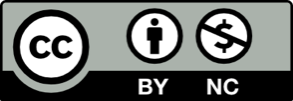 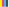 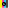 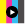 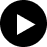 